      Primrose Schools 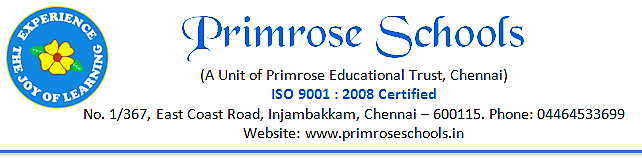           [Affiliated to the ICSE board]               (A Unit of Primrose Educational Trust, Chennai)                            ISO 9001: 2015 Certified                             No. 1/367, East Coast Road, Injambakkam, Chennai – 600115, 044-24530247, 248, 249www.primroseschools.inCir.No.26/PS/INJ/C/2023-2024                				                                           23rd August, 2023        NATIONAL FOOTBALL TOURNAMENT – 2023Dear Parent,Your ward _________________________ of Class _______________ is selected to participate in the CISCE National Football Tournament happening on 13th to 15th October 2023 at St. Theresa School, Sundargarh, Odisha.As per the council instructions, travel and accommodation for the tournament will be planned by the Montfort School, Yercaud (which is the host school that conducted the Football Regional Tournament). Also, the amount to be paid will be intimated by them which will include National Team Coach and manager charges, Tamil Nadu team jersey, travel, food and accommodation.  We request the parents to give your consent so that we can provide the name list to the host school to prebook for the travel, hotel and food for the National Tournament. Inorder to bring the team coordination, a camp for practice will be organized for three days at Montfort School, Yercaud before the actual tournament begins. The dates for the camp will be announced shortly and the parents should make arrangements for the travel, accommodation and food. Warm Regards,Principal, Primrose Schools------------------------------------------------------------------------------------------------------------------------------------Parent Consent Form – National Football Tournament 2023Please return this form on or before 26th August (Saturday), 2023 to the coordinator.Date of Competition – 13th to 15th October 2023Child’s Name & Class ________________________________________I approve of my son’s/daughter’s upcoming National Football tournament and fully support his/her participation in it. I will cooperate with the decisions taken by the host school in the best interest of my child. In case of emergency contact: ______________________; Phone: ___________________________________________________________ Signed (Parent / Guardian) 